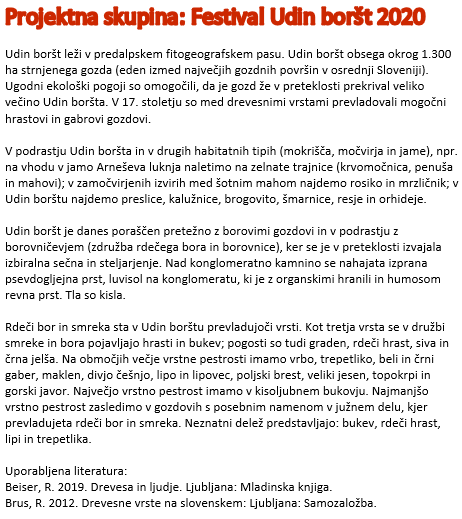 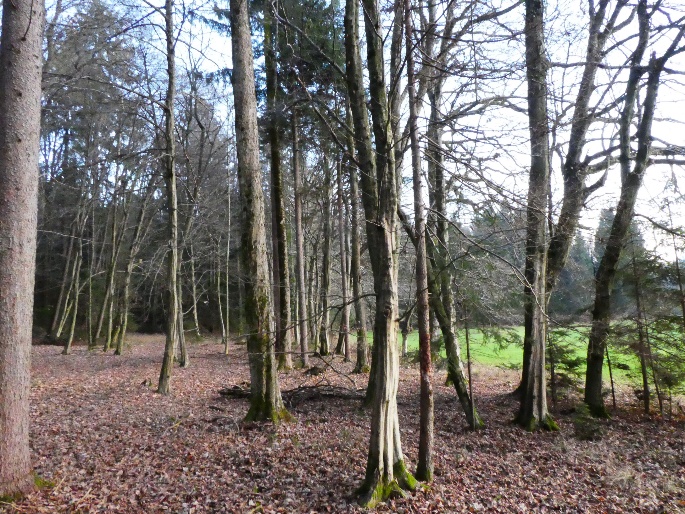 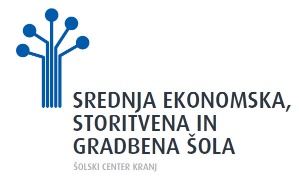 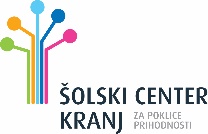 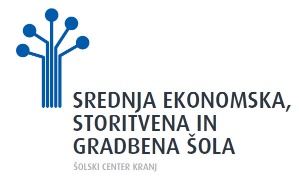 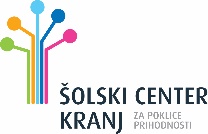 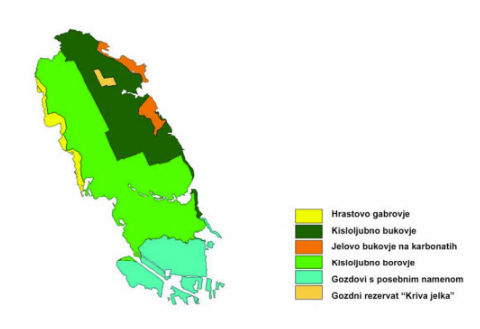 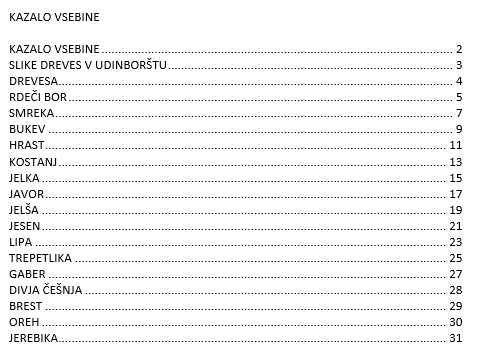 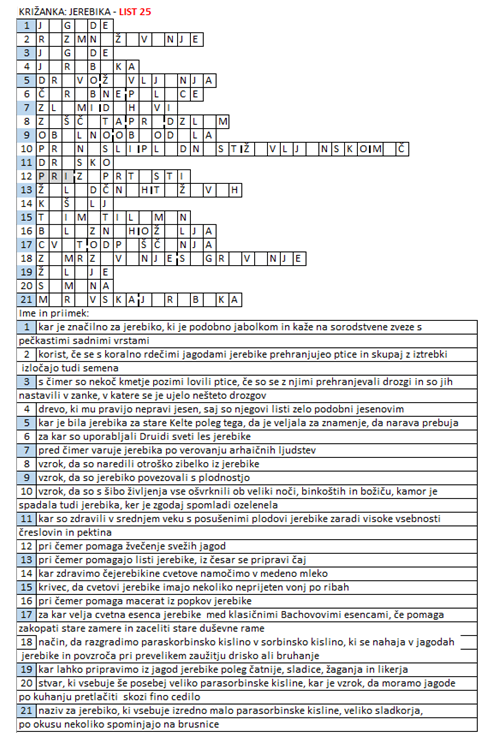 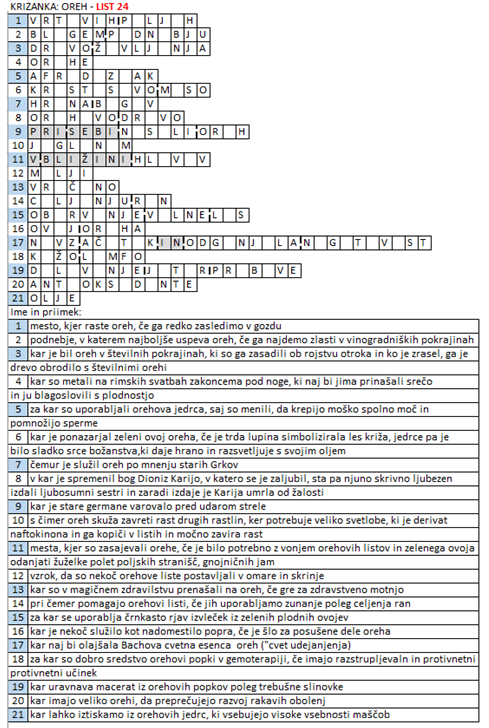       SLIKE DREVES, KI SO V UDINBORŠTU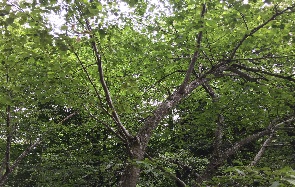 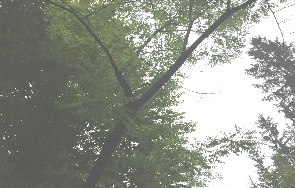 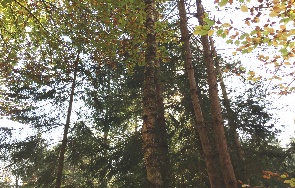 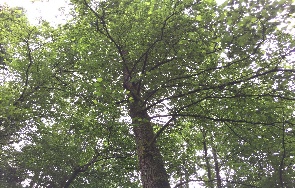 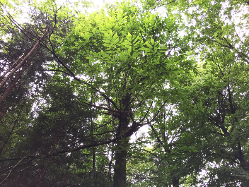 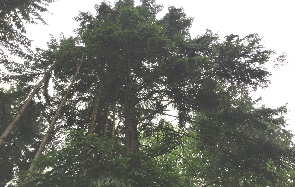 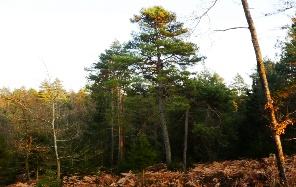 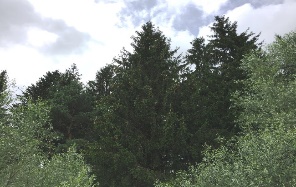 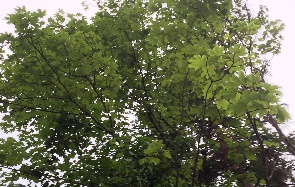 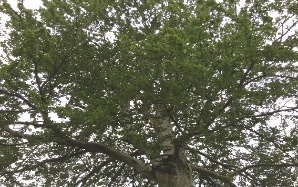 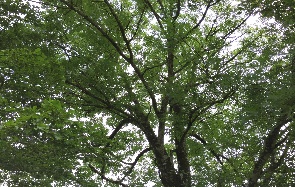 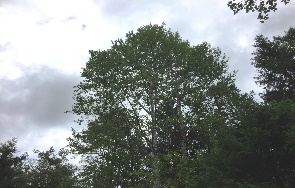 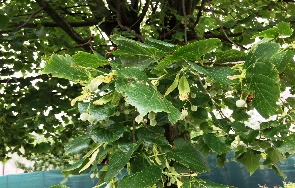 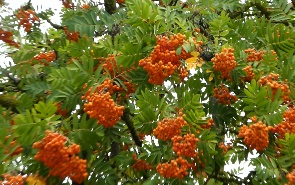 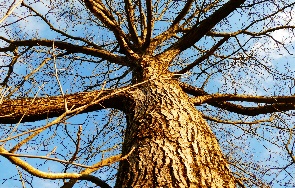 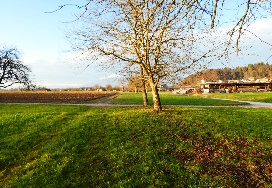 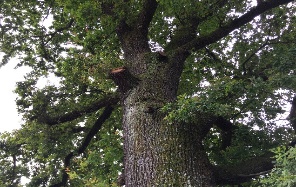 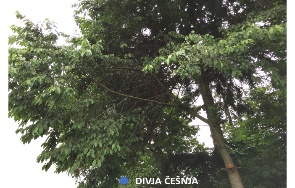 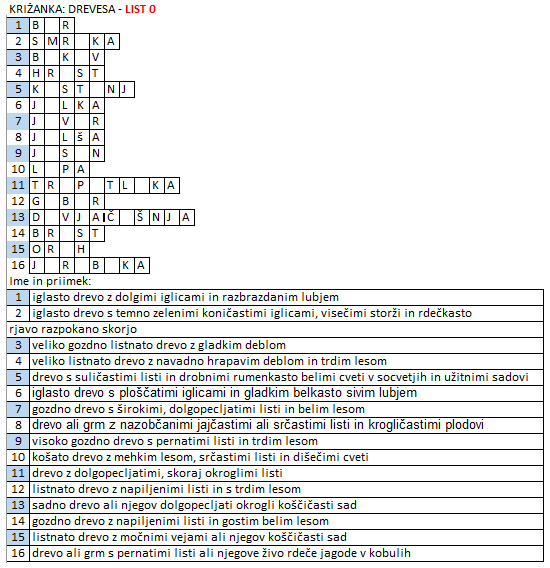 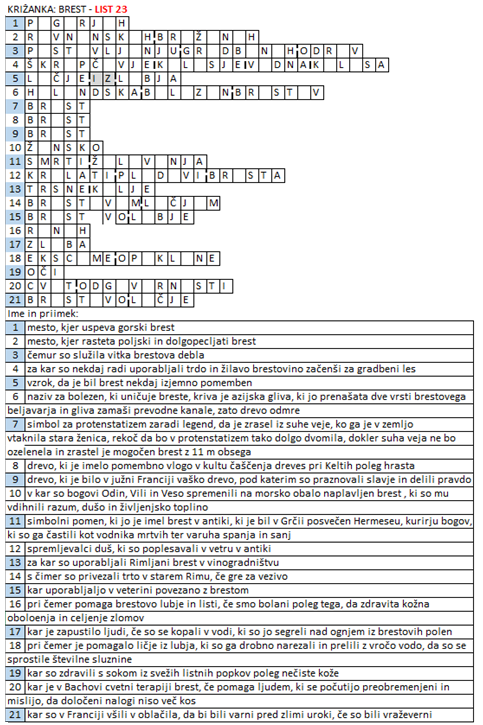 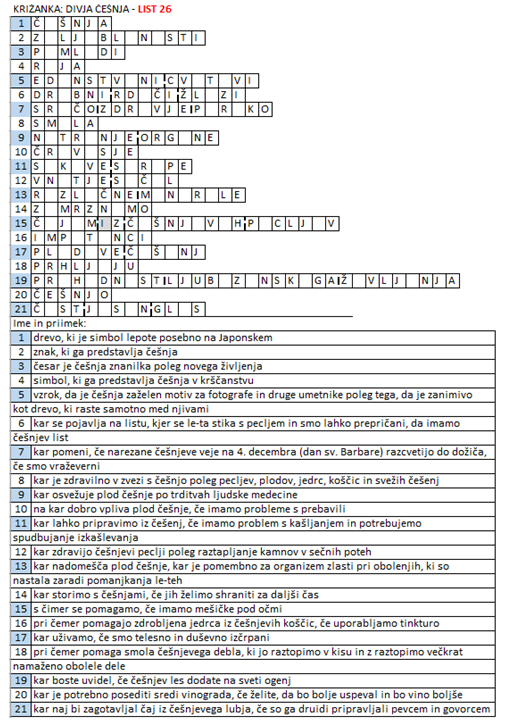 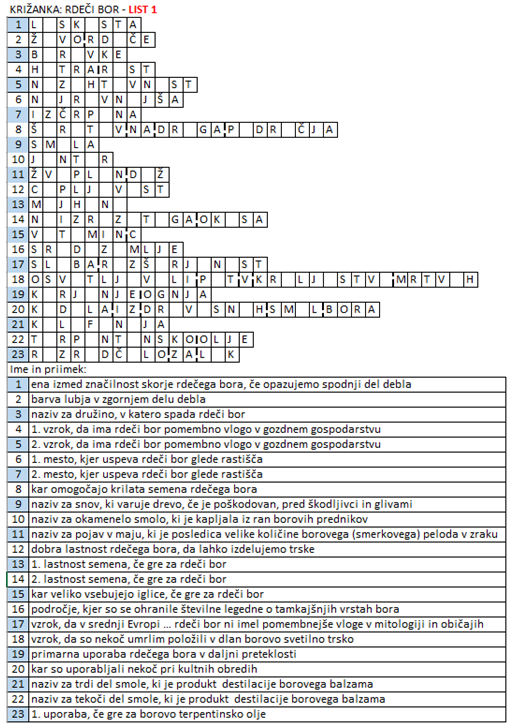 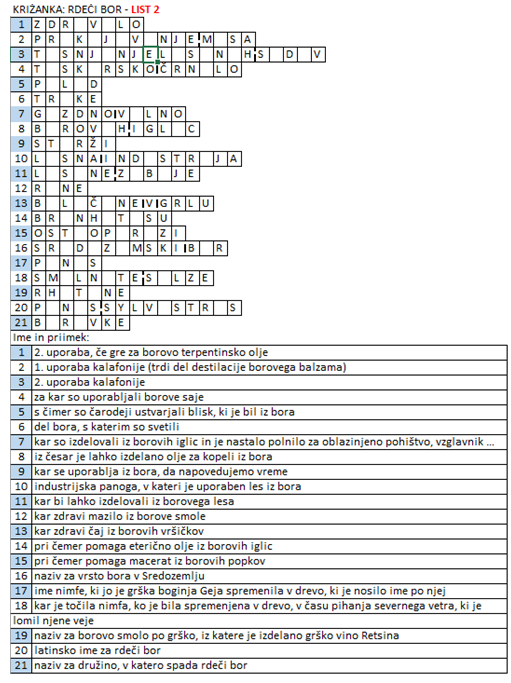 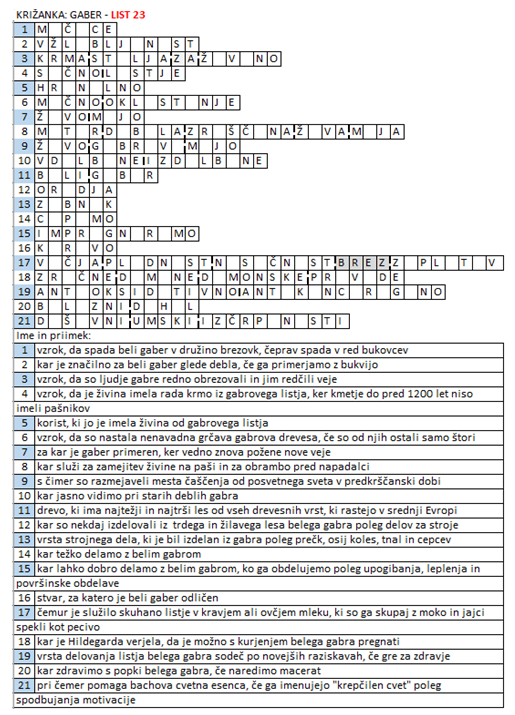 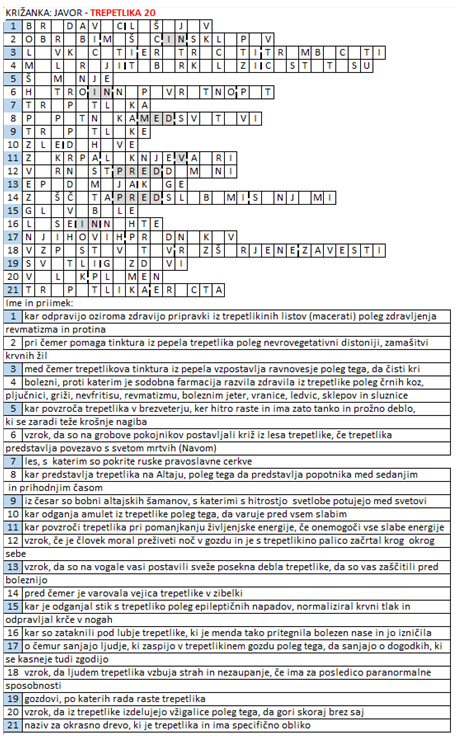 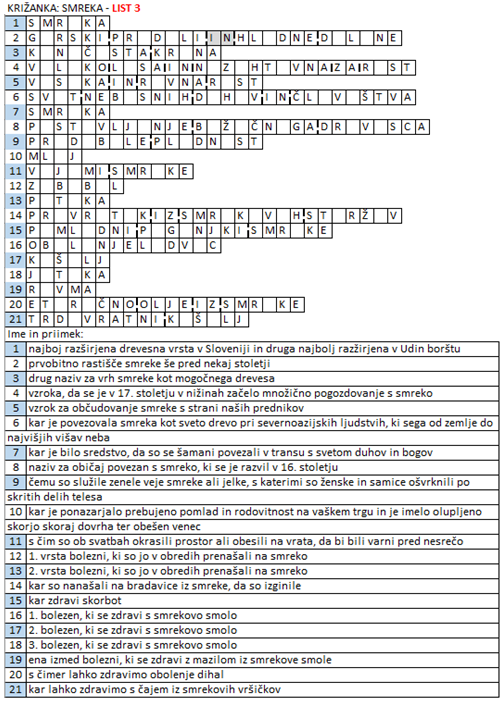 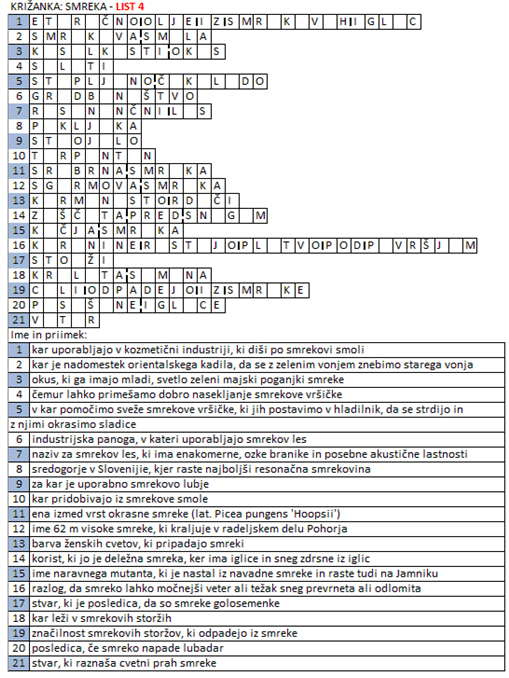 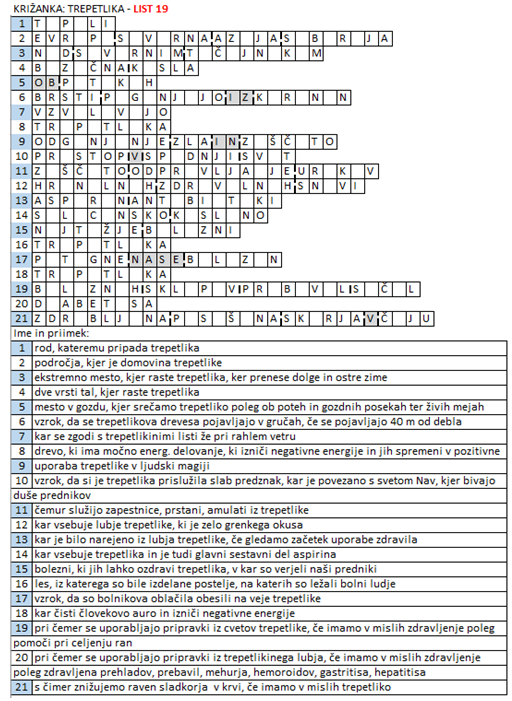 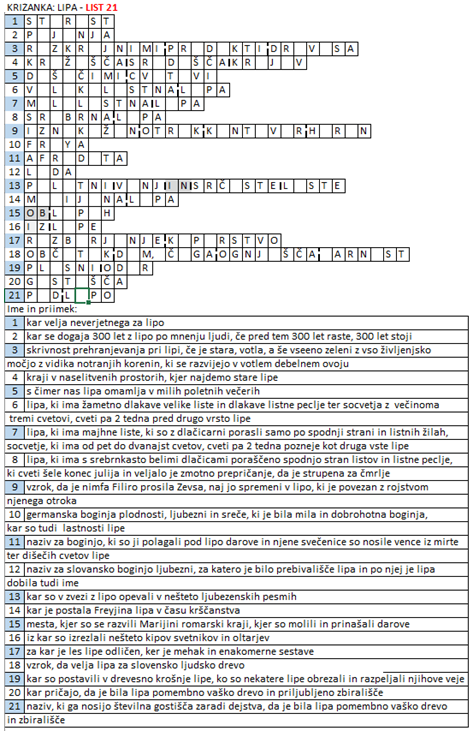 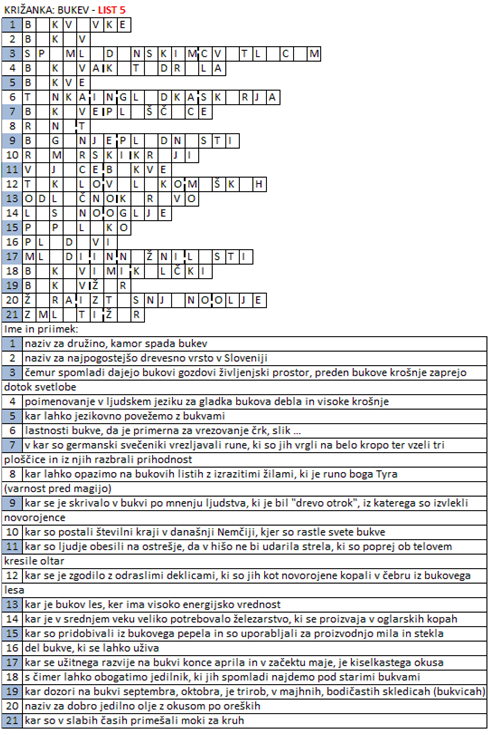 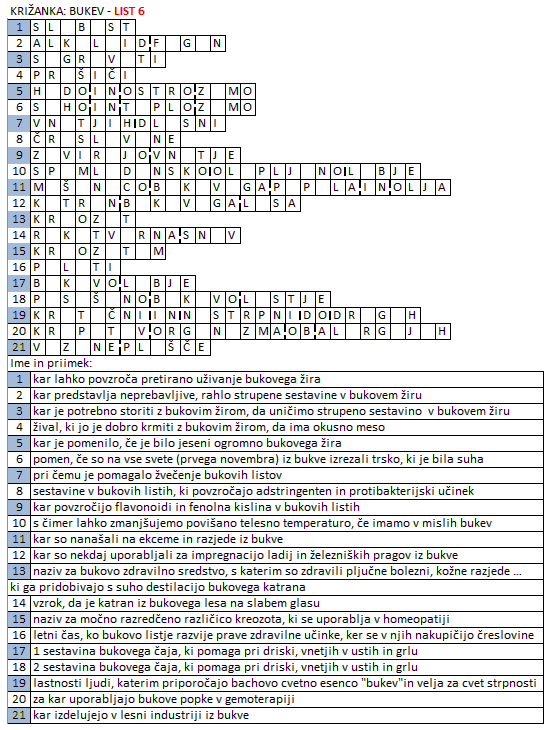 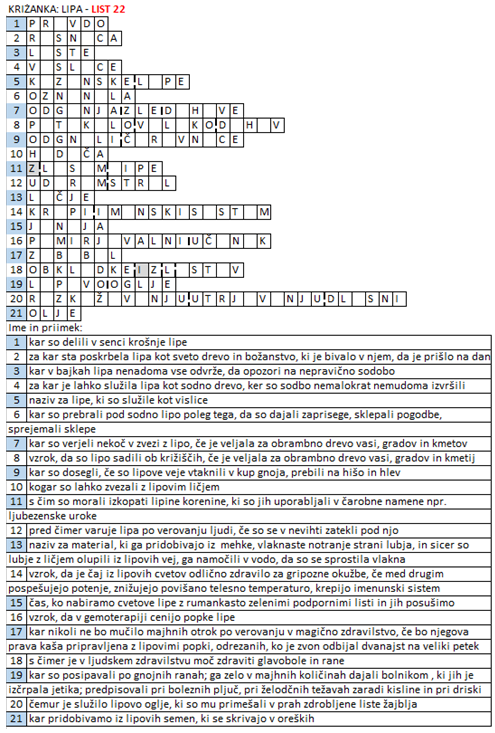 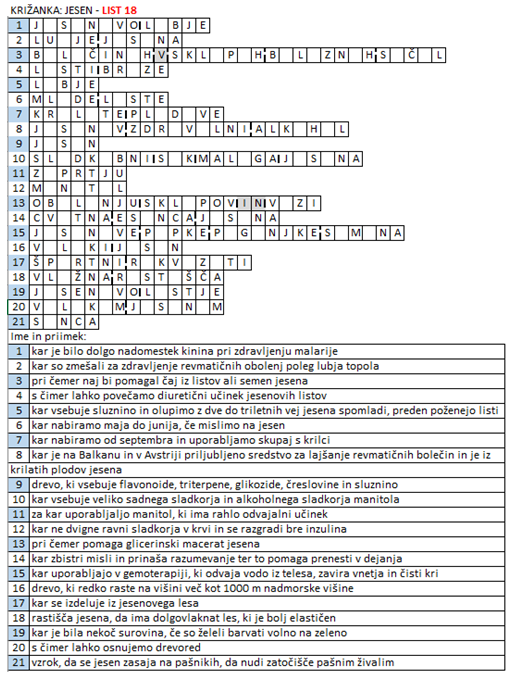 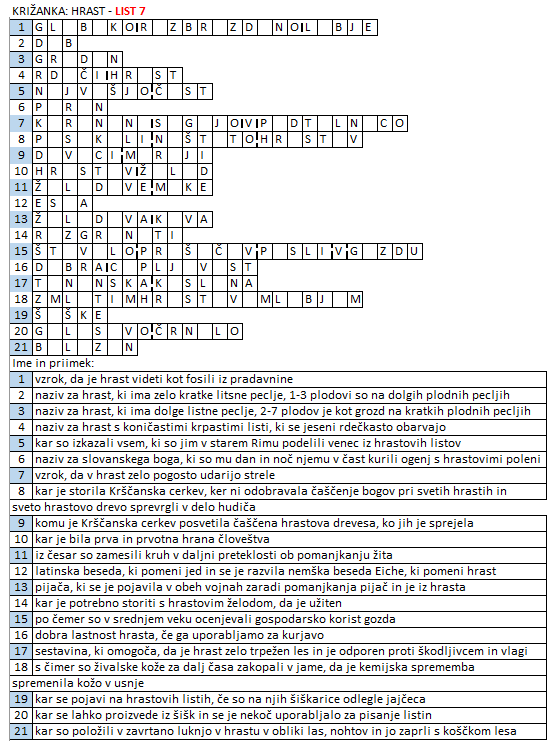 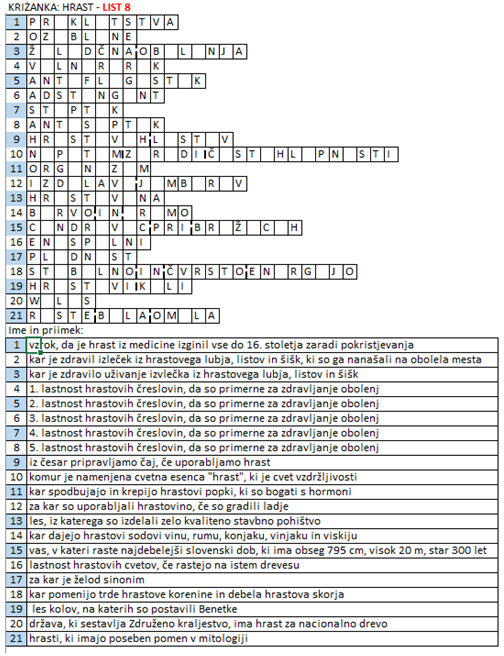 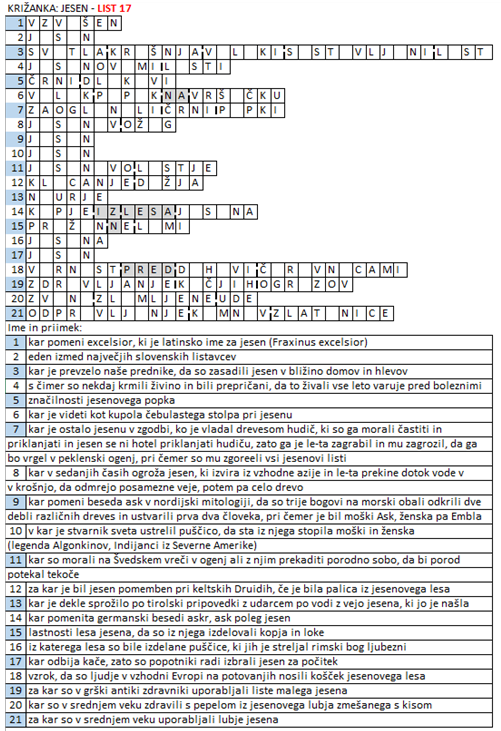 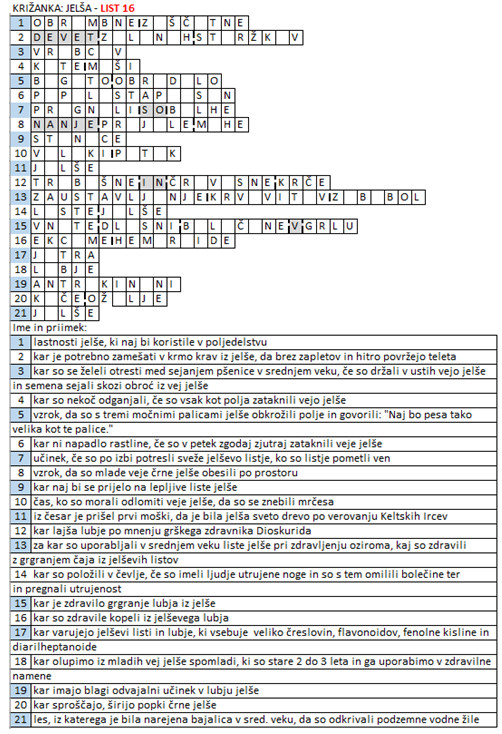 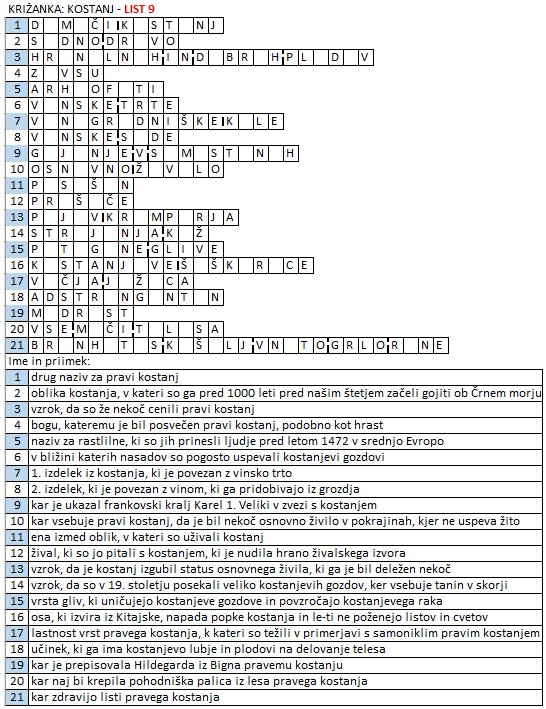 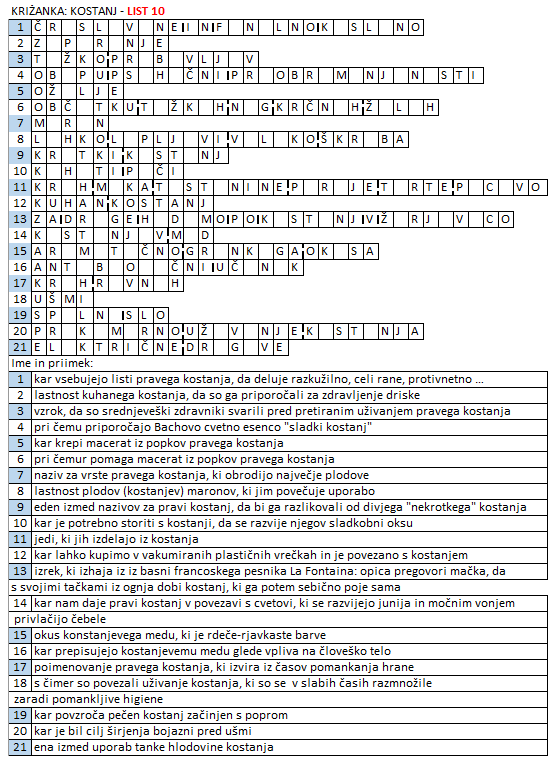 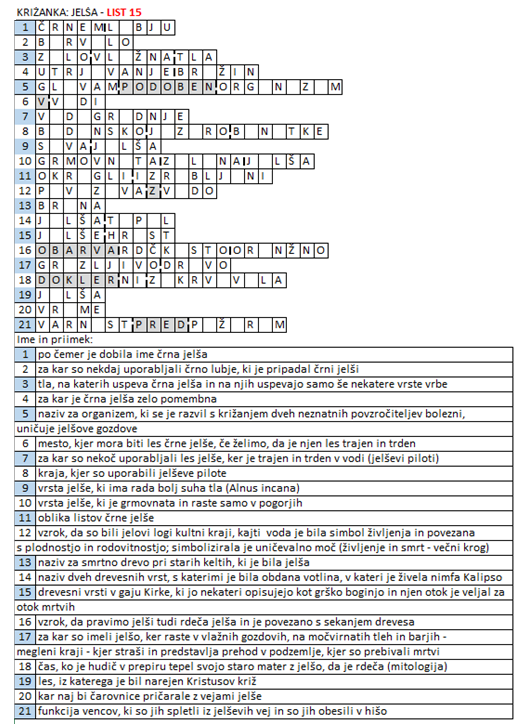 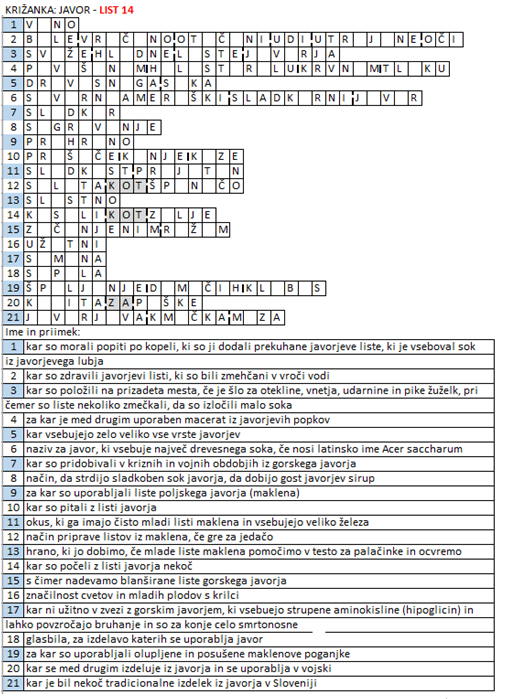 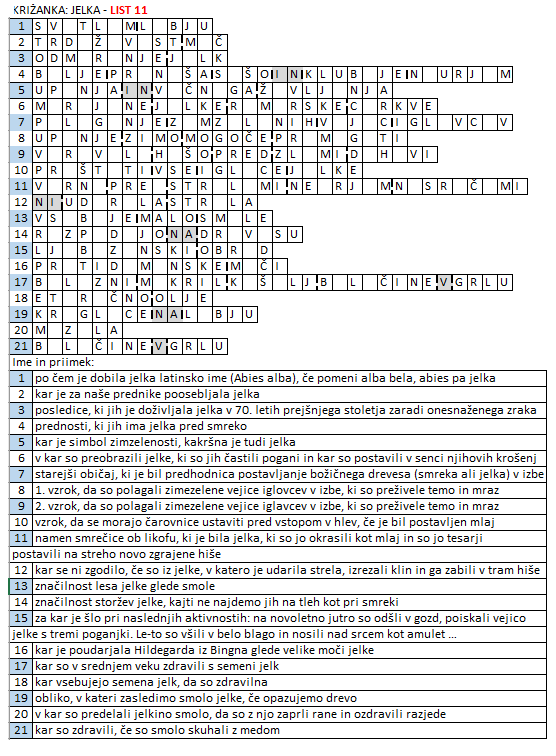 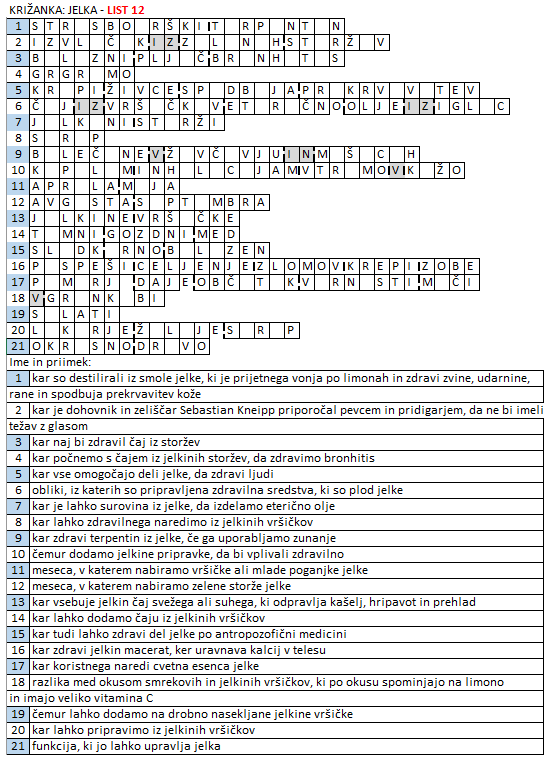 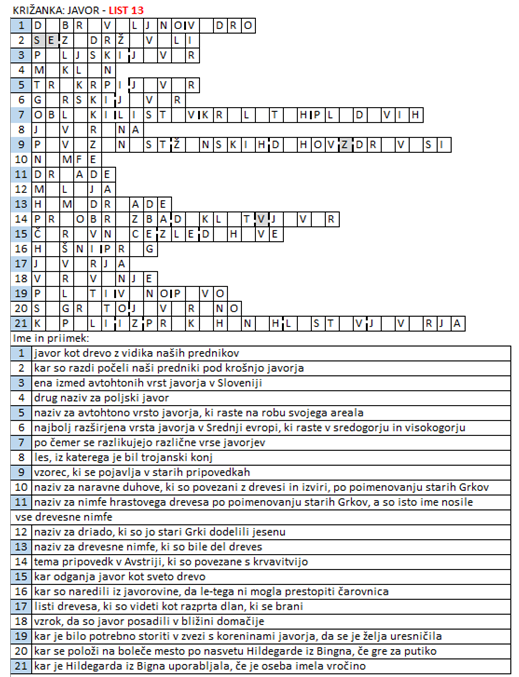 